Theme/TermLiteracy Tree theme: Sprites and Spirits Autumn 1Literacy Tree theme: Sprites and Spirits Autumn 1Lessons from History Autumn 2Lessons from History Autumn 2LMTWLMTW theme: You’re not invitedLMTW theme: You’re not invitedBeen Around the World / Pharaoh QueenBeen Around the World / Pharaoh QueenPlanning SequenceRain Player
David Wisniewski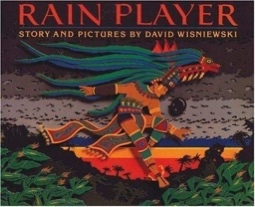 Percy Jackson
Rick Riordan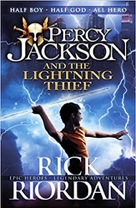 Anne Frank
Josephine Poole 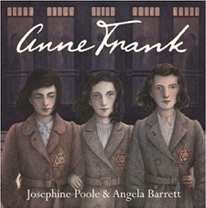 Children of the Benin Kingdom
Dina Orji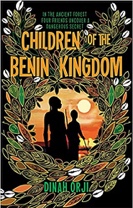 Length15 sessions, 3 weeks20 sessions, 4 weeks10 sessions, 2+ weeks15 sessions, 3 weeksOutcomesAnalytical essays about The Maya
Instructions, posters, missing scenes, diaries, newspapers, debatesMythical narratives
Odes, soliloquies, setting descriptions, additional chapters, reportsNewspaper articles
Letters, short descriptions, extended diary entries, obituaries, opinion piecesNon-chronological reports
Informal letters, diaries, survival guides, eyewitness reports, story summariesLiterary Leaf TextCogheart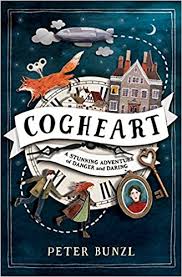 Peter BunzlMythologica
Dr. Stephen P. Kershaw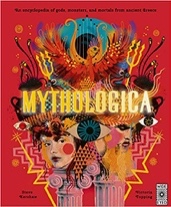 After the War: From Auschwitz to Ambleside
Tom Palmer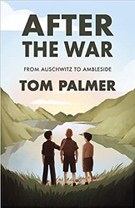 When Hitler Stole Pink Rabbit
Judith Kerr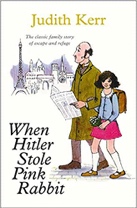 Length16 sessions, 3+ weeks15 sessions, 3 weeks15 sessions, 3 weeks15 sessions, 3 weeksTheme/TermLiteracy Tree theme: Migration  and Movement Spring 1Literacy Tree theme: Migration  and Movement Spring 1Inspiration and Activism Spring 2Inspiration and Activism Spring 2LMTWLMTW theme: I have a DreamLMTW theme: I have a DreamMission Control Mission Control Planning SequenceThe Arrival
Shaun Tan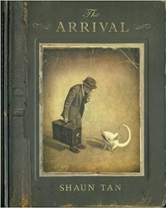 Windrush Child
Benjamin Zephaniah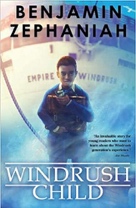 Hidden Figures
Margot Lee Shetterly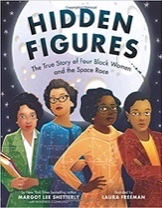 Suffragette: The Battle for Equality
David Roberts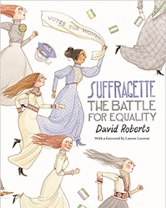 Length17 sessions, 3+ weeks15 sessions, 3 weeks17+ sessions, 3+ weeks10 sessions, 2 weeksOutcomesExtended own version narratives
Letters, lists of rules, character descriptions, diaries, short playscripts, short reports, guidesPersuasive pitch to the local council
Thought bubble, informal letter, poem, diary entry, advice, informal letterMemoirsReports, formal and informal letters, diaries, character descriptions, journalistic writingPersuasive campaigns
Formal letters, diaries, balanced arguments, speeches, short news reportsLiterary Leaf TextFly Me Home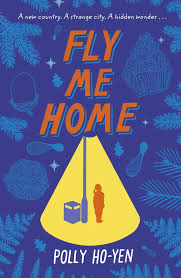 Polly Ho YenOn the Move: Poems about Migration\
Michael Rosen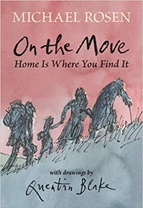 Hidden Figures Young Readers’ Edition
Margot Lee Shetterly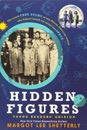 The Little Match Girl Strikes Back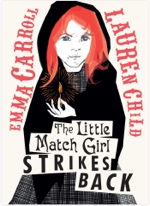 Lauren ChildLength15 sessions, 3 weeks15 sessions, 3 weeks15 sessions, 3 weeks15 sessions, 3 weeksTheme/TermLiteracy Tree theme: Solving Mysteries  Summer 1Literacy Tree theme: Solving Mysteries  Summer 1A Sense of Place Summer 2A Sense of Place Summer 2LMTWLMTW theme: Time Team / Global Warning / RescuersLMTW theme: Time Team / Global Warning / RescuersLMTW theme: Time Team / Global Warning / RescuersLMTW theme: Time Team / Global Warning / RescuersPlanning SequenceCuriosity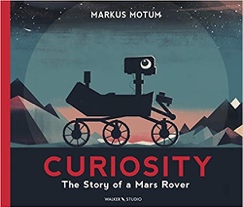 Markus MotumHigh Rise Mystery
Sharna Jackson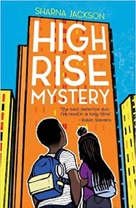 Some Places More Than Others
Renee Watson  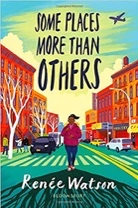 Night Mail
W H Auden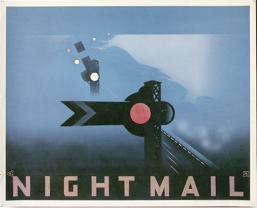 Length15  sessions, 3 weeks15 sessions, 3 weeks10 session, 2 weeks15 sessions, 3 weeksOutcomesExpanded explanations
NASA Proposals, information  labels, short explanations, NASA logs, news reportsExtended stories Character & setting descriptions, police & newspaper report, dialogue, persuasive lettersPoems with similar structure
Summaries, analysis and performancesPoetry
Letters, diaries, information leaflets, instructionsLiterary Leaf TextPolitics for Beginners Louie Stowell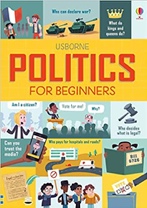 Overheard in a Tower Block
Joseph Coelho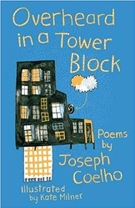 Incredible Journeys
Levison Wood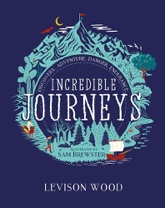 Poetry for Young People: Langston Hughes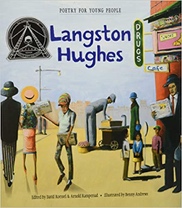 Benny AndrewsLength15 sessions, 3 weeks10 sessions, 2 weeks15 sessions, 3 weeks15 sessions, 3 weeks